Infoblatt mit Übung: Bewerbungsgespräch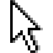 Typische Phasen im BewerbungsgesprächJedes Bewerbungsgespräch ist anders. Trotzdem sind sich alle diese Gespräche ähnlich. Das ist gut, denn so können Sie sich gut darauf vorbereiten.Zu Beginn: Small TalkDas Gespräch beginnt mit der Begrüßung. Bedanken Sie sich freundlich für die Einladung. Vor dem eigentlichen Gespräch werden typische Einstiegsfragen gestellt (z.B. "Wie geht es Ihnen?", "Haben Sie gut hergefunden?"). Diese Fragen helfen dabei, die Situation aufzulockern und die Nervosität zu mindern.Der Lebenslauf: SelbstpräsentationOft beginnt das Gespräch mit der Frage: "Erzählen Sie etwas über sich!" Hier wird nach Ihrer Motivation gefragt. Erzählen Sie, was sie gut können und warum Sie die Tätigkeiten gerne machen.Beschreiben Sie Ihren Lebensweg kurz und bündig. Achten Sie darauf, nicht den gesamten Lebenslauf wiederzugeben, sondern beschreiben Sie vor allem Erfahrungen, die zeigen warum Sie die richtige Person für den Job sind. Es ist wichtig, sich bereits vor dem Bewerbungsgespräch Antworten auf diese Frage zu überlegen.Vorstellung des UnternehmensNun erzählt Ihnen Ihr/Ihre Gesprächspartner*in etwas über das Unternehmen und Sie erhalten Informationen über Ihre Aufgaben und Ihre Funktion im Unternehmen. Durch Zwischenfragen zeigen Sie dem Gegenüber Ihre Aufmerksamkeit und Ihr Interesse an der Stelle. Klärung offener FragenJetzt sind Sie wieder an der Reihe. Stellen Sie Fragen! Nutzen Sie die Gelegenheit, mehr über den Job zu erfahren. Sie zeigen dadurch, dass Sie sich gut auf das Gespräch vorbereitet haben. Wenn Sie sich während des Gespräches Notizen gemacht haben, dann können Sie diese nun besprechen. Fragen Sie beispielsweise, wann das Dienstverhältnis beginnen soll und wie die Arbeitszeiten und Bezahlung geregelt sind.Gesprächsabschluss mit VerbleibBedanken Sie sich für das Gespräch. Zuletzt können weitere Schritte besprochen werden und Sie können zum Beispiel nachfragen, wie der weitere Verlauf des Bewerbungsprozesses ist und wann Sie mit einer Antwort rechnen könnenVertiefungsübung:Jetzt sind Sie an der Reihe!Scannen Sie den QR-Code oder klicken Sie auf den folgenden Link und überprüfen Sie Ihr Wissen.https://learningapps.org/watch?v=p57e1av8a20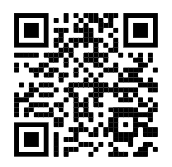 